臺灣文獻叢刊資料庫內容介紹：《台灣文獻叢刊》收錄了自唐、宋、元、明、清以下迄至日治時期有關臺灣的著述。其主題範圍包含臺灣方志、明鄭史料、清代檔案、私家著述、私人文集。上溯南明史集，旁及荷蘭、美國、英國、日本有關臺灣史料。是集臺灣之歷史、地理、風俗、民情、政治、經濟、社會、文化、法制等文獻之大成。本資料庫所收各書原本，皆海內外各大圖書館所珍藏，有稿本、原刻本、抄本及明清檔案史料、各國海關資料輯出。每一種皆經學者精校整理，分段標點。資料類型：索摘+原版影像收錄時間：自唐、宋、元、明、清以下迄至日據時期的臺灣。更新頻率：不更新檢索畫面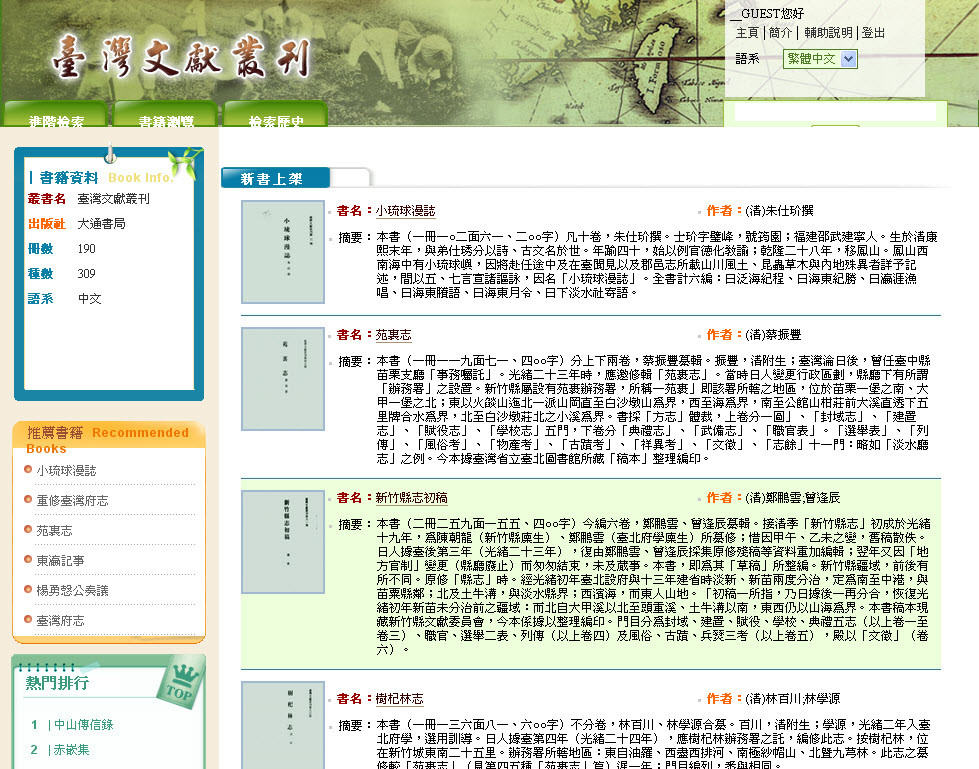 